Каталог запчастей на минитрактор TZ-4K-14.8795.  Поршень и кольца.      Примечание: поршень и поршневые кольца обозначенные на рисунке имеют                 номинальный размер. Выпускаются комплекты  1 и 2 ремонтов,                 отличающееся     диаметром  через 0,5 мм.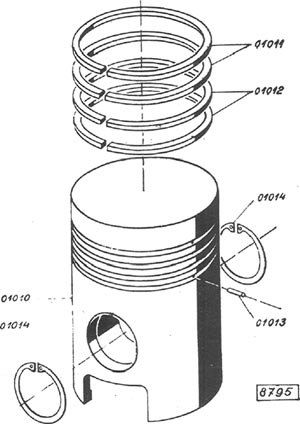 9022. Коленчатый вал.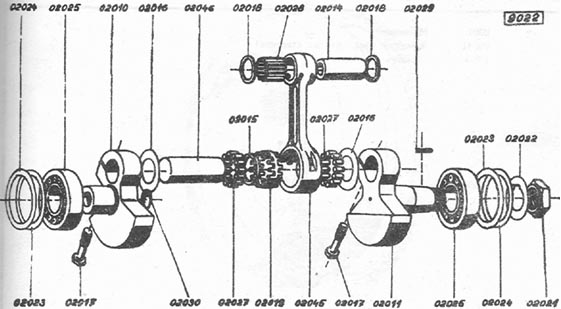 8797. Маховик.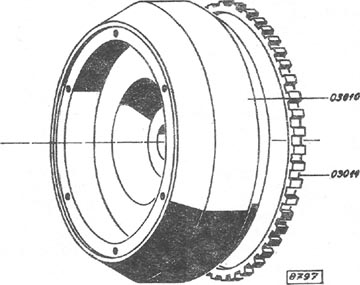     08015. Цилиндр.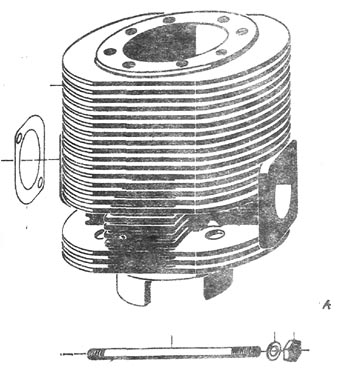 9029 Картер двигателя.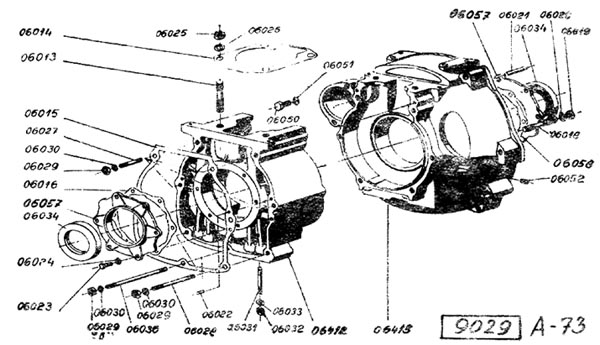 8800 Головка цилиндра.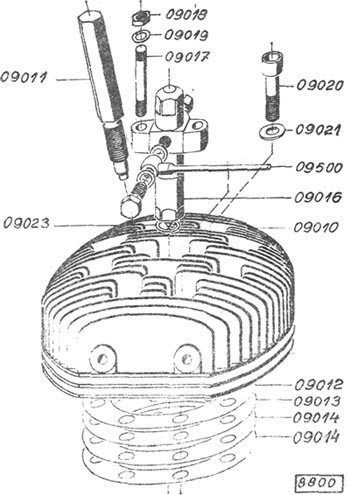 8802.Передняя крышка.Примечание:Части № 10013,10015,10017, 10018, 10019, 10020,10021, 10022, 10023, 10024, 10025, 10026,10027,10028,10029, 10030, 10031, 10032,10033, 10036,10037,10048, поставляются в сборе как комплектный вал.Части № 10013 ,поставляются также отдельно.10054, в изображении 8802 не действительна. 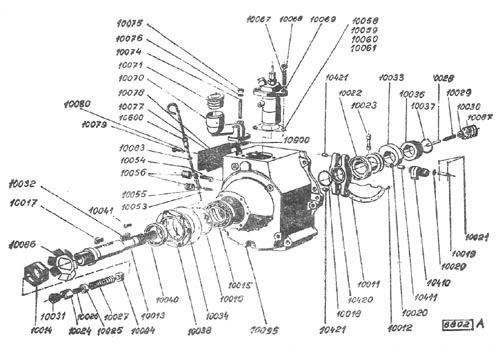 8803.Передняя крышка.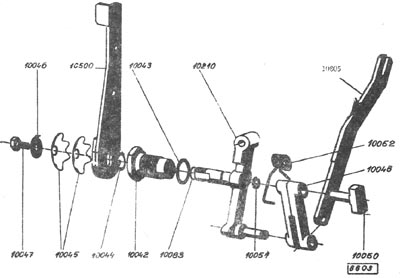 8804.   Впрыскивающий насос.(в сборе)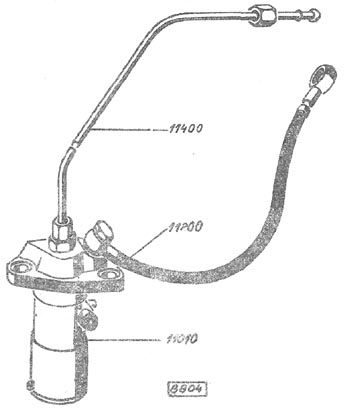        8801 Держатель форсунки с форсункой.Комплектный   держатель  форсунки с форсункой в группе                « Головка цилиндра 8800 »№ части 09016.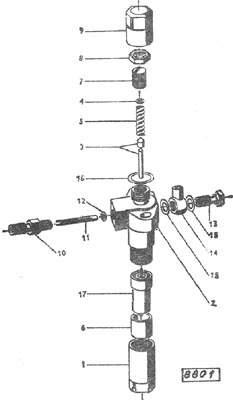 8805. Впрыскивающий насос (детали)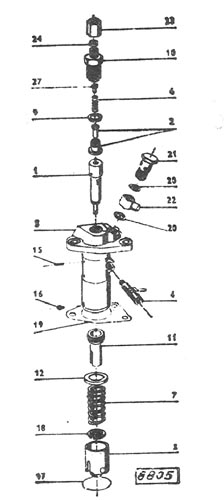         8806.Блокировочное устройство.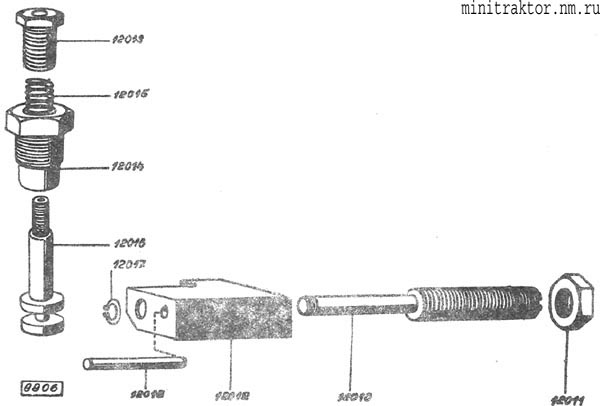          8810. Привод вентилятора.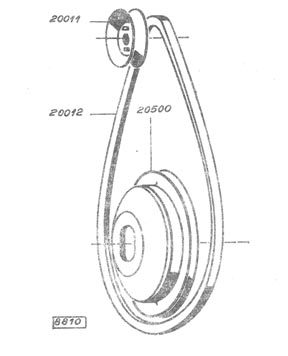 9023. Смазочный и отделительный картер.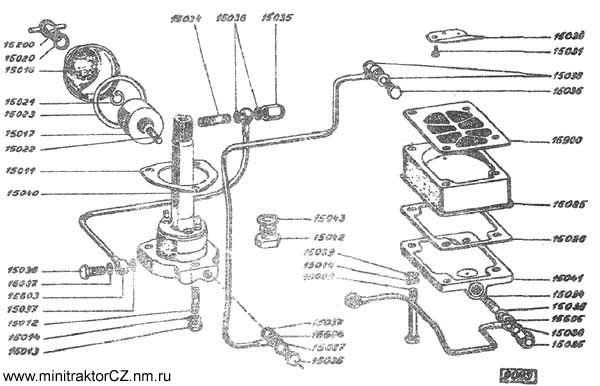 8814. Пусковая рукоятка – пусковой ремень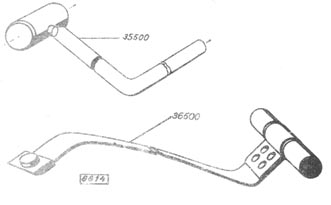 8815. Электрооборудование.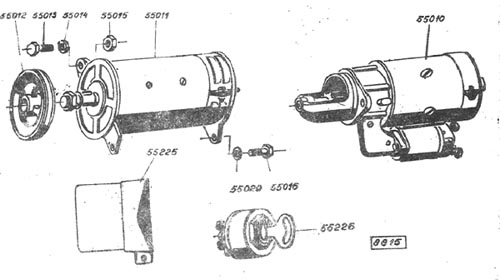 8808. Капотаж двигателя.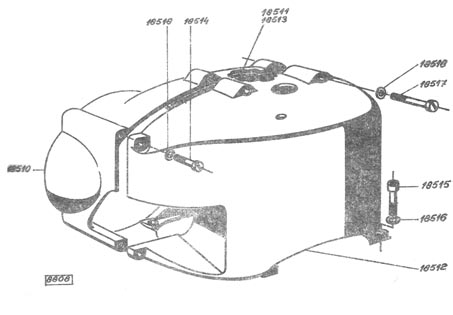 8809.Вентилятор.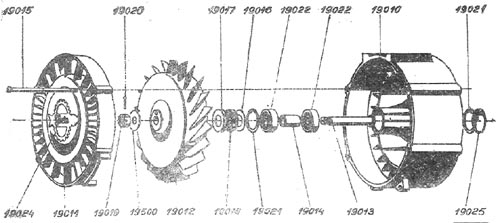 8811.Кожух ремня.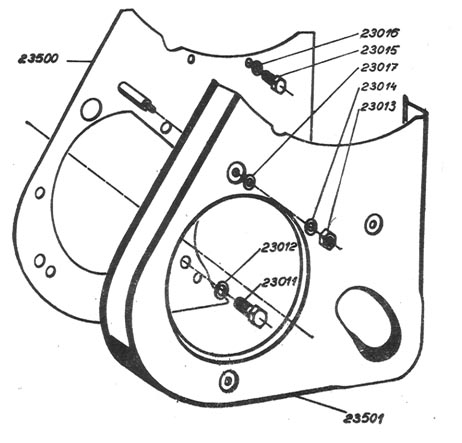 Впускной трубопровод и воздушный фильтр.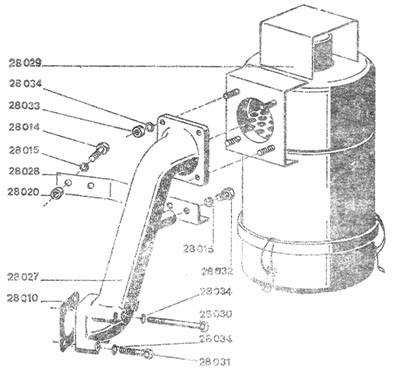 9024. Глушитель выпуска.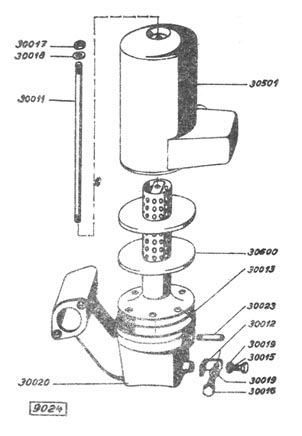 8817. Кожуха и шкив.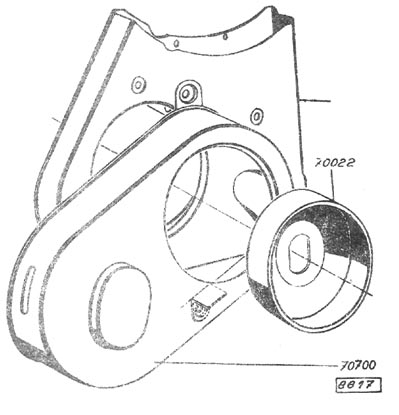          9318 Привод  гидравлического насоса.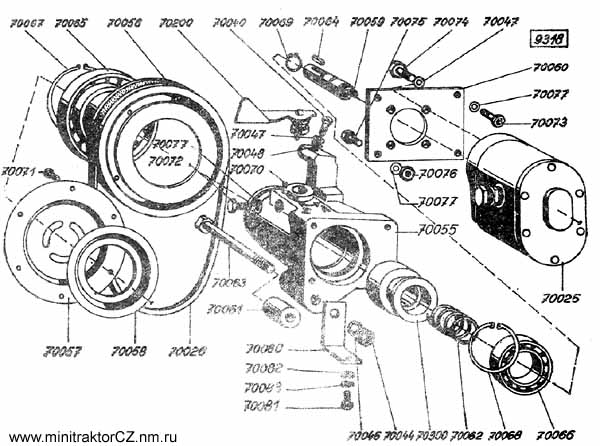 8820.Дистанционное управление.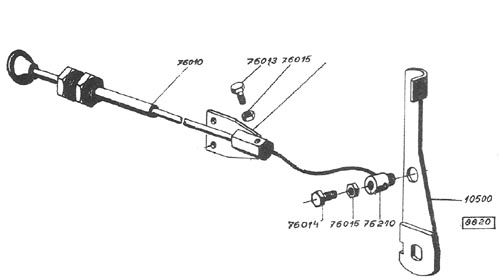 8818.Топливный фильтр.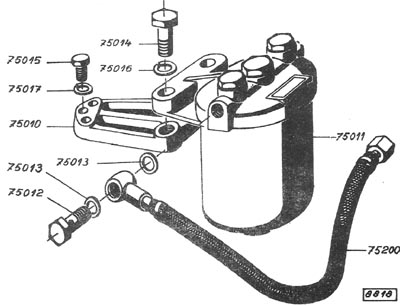 8819. Фильтр топливный отдельный.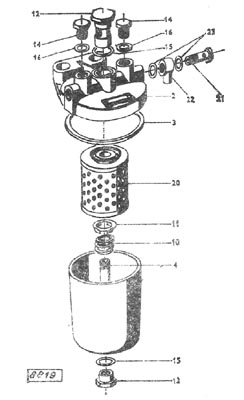 8155.Картер.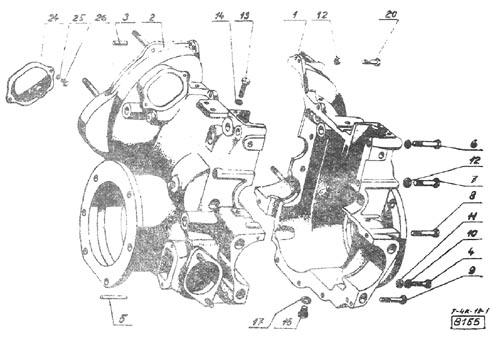 8759.Картер передней  коробки передач с порталами.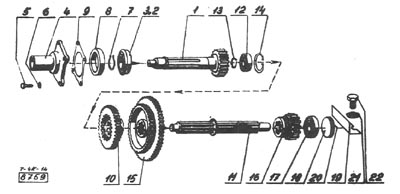 9151. Картер передней  коробки передач с порталами.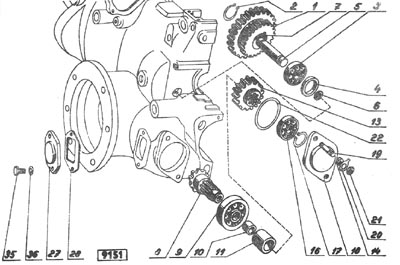 8158. Картер передней  коробки передач с порталами.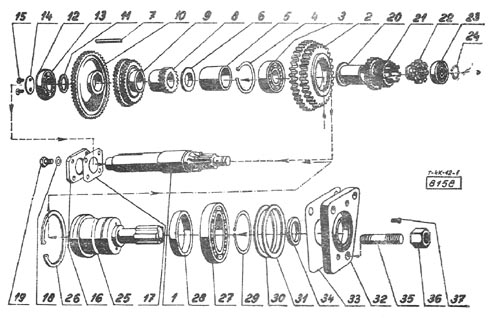 8159.Дифференциал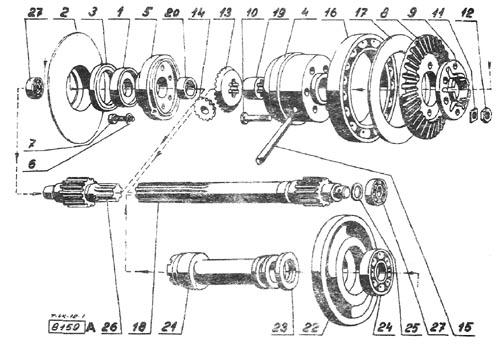 8162.Сцепление.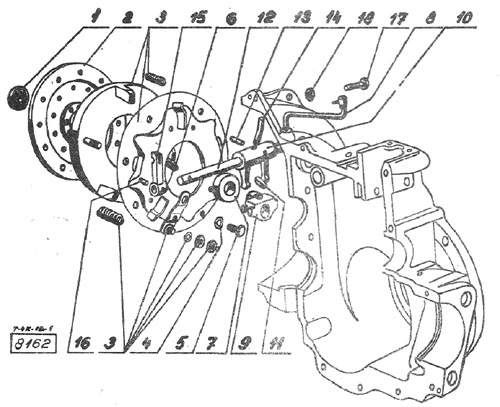 9174.Полуось.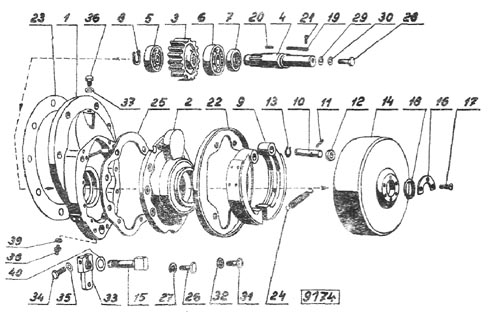         9016. Диск , ступица колеса ,резина.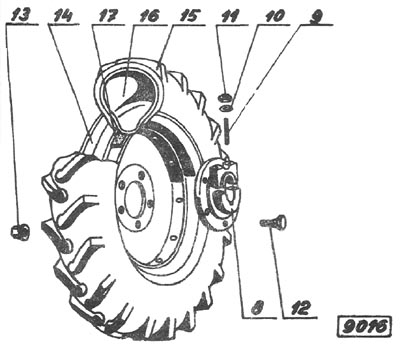 8761.Рычаги управления.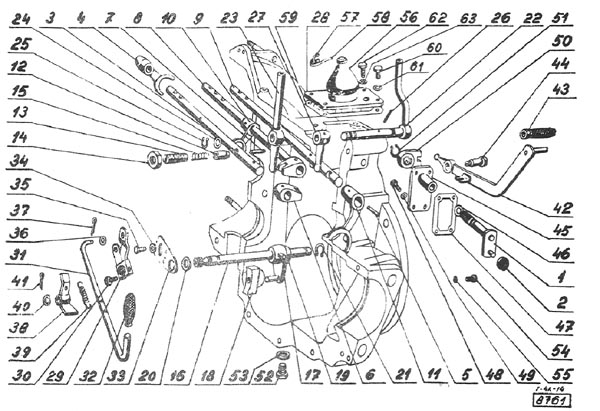 9147.Рулевое управление.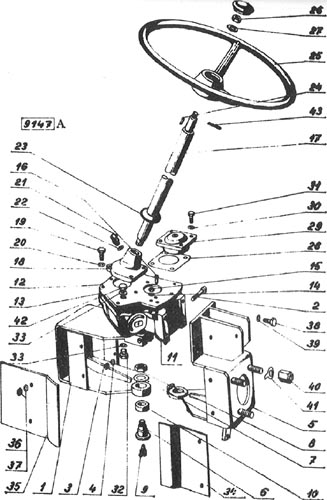 9146.Рулевое управление.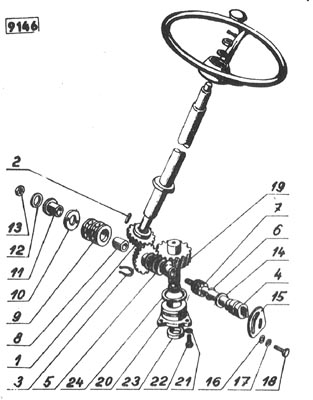         8914.Консоль бака, баки.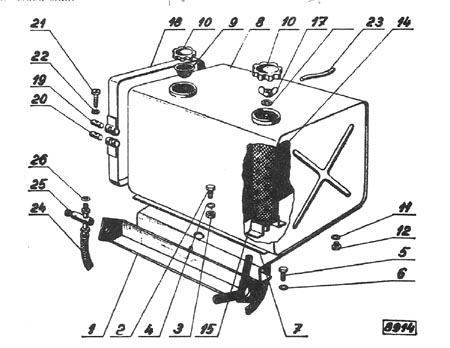 9084.Педальная площадка и привод заднего моста.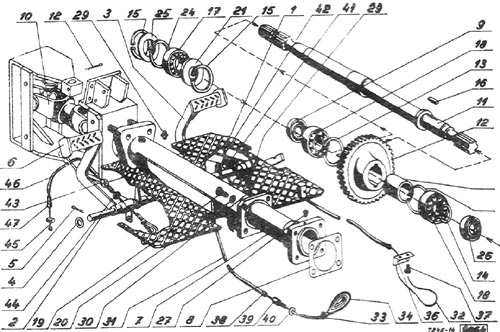 9317.Сидение.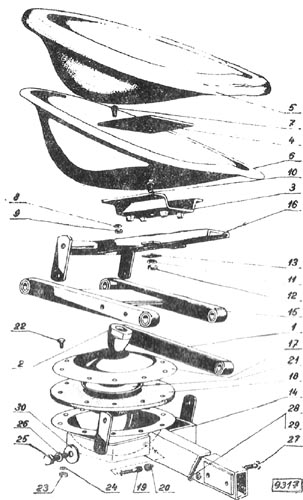 8169.Правая и левая часть картера заднего моста.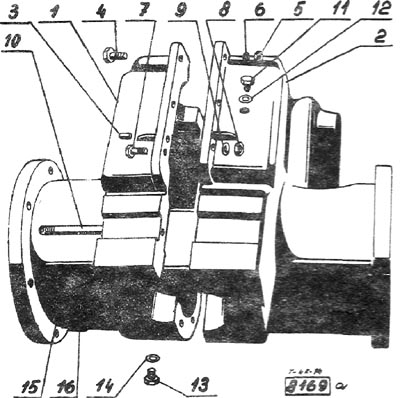 8170.Дифференциал заднего моста.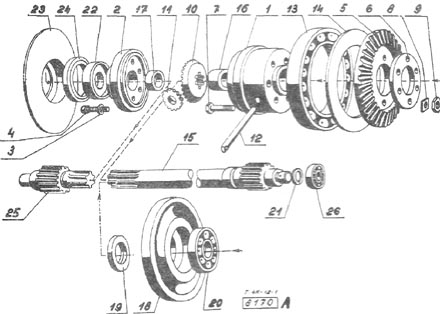        9154.Привод заднего моста.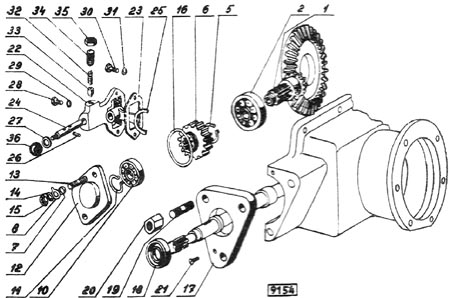 9155.Полуось,картер портала, крышка портала.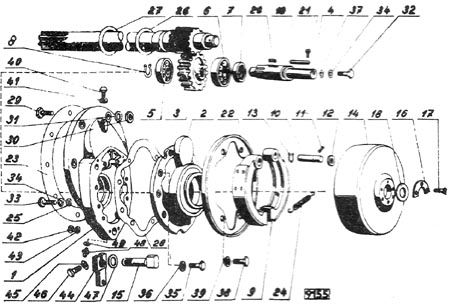         8763. Распределитель.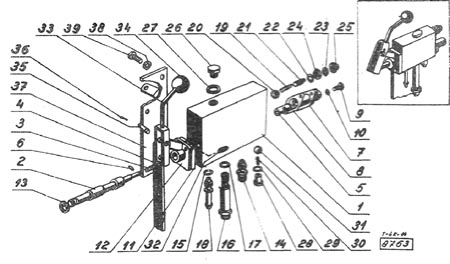 9149.Гидравлическая система.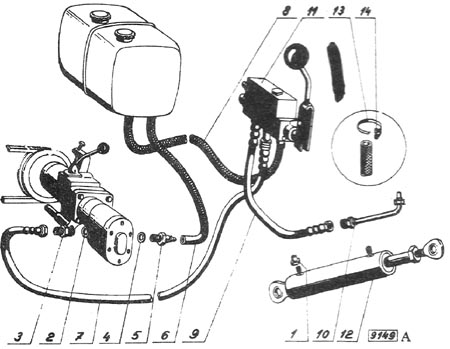         8092.Гидравлический цилиндр.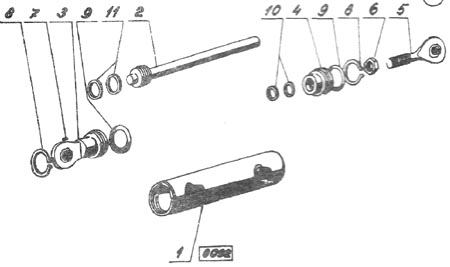 8765.Тяга.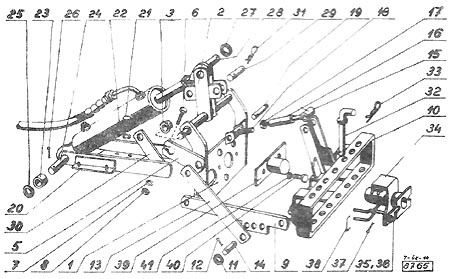 9144.Капот, крылья.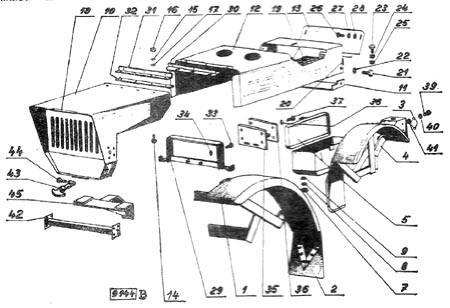         9248.Ручной тормоз.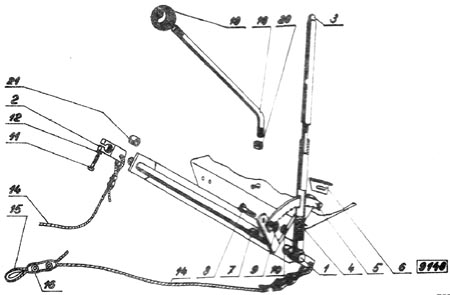 9098.Панель приборов 1.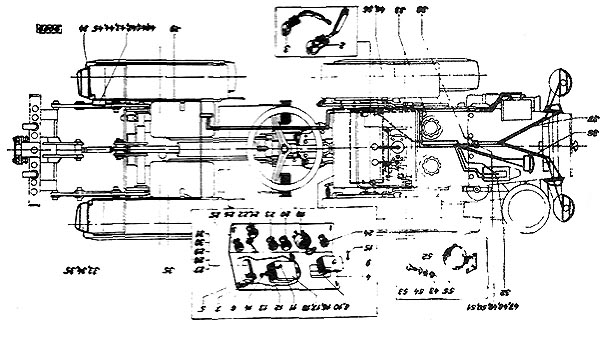 9088.Панель приборов 2.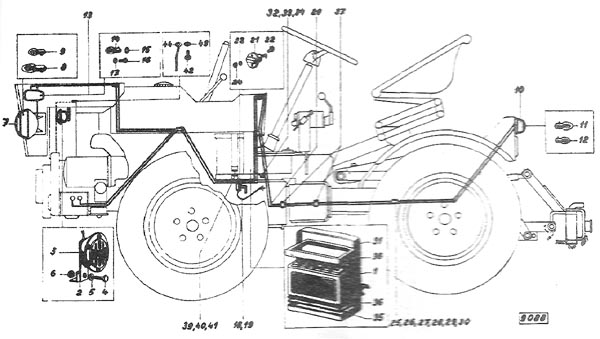 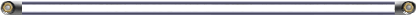 [Домой][ТЗ-4К-14][МФ-70][Терра][О нас][Контакты]Copyright(c) 2004 ФТЦ ФИАН. Все права защищены.
grebenshikov@inbox.ru№ частиНазваниеШтук.0101001011010120101301014ПоршеньПоршневое кольцо 90х2,5Поршневое кольцо 90х2,5Штифт 2,5х8 установлен в поршнеПредохранительное кольцо 3512242№ части.Название.Штук.02010020110204602045020140201502016020170201802019020210202202023020240202502027020280202902030Передняя часть коленчатого валаЗадняя часть коленчатого валаКоленчатая цапфаШатунПоршневой палецДистанционное кольцоНакладкаБолтНакладкаСепаратор подшипникаГайка М42х1,5ПодкладкаПодкладкаПодкладкаПодшипник  роликовый прямой упорный  310БЦРолик 10х14Игла    3,5х35-2Шпонка  9х9х32Листовая  пробка  35111111122111532283511Примечание:Части № 02046, 02043, 02014, 02015, 02016,  02018, 02019, 02027,02028поставляются в сборе. Кроме того части № 02014 и 02028 поставляются отдельно.02001. Коленчатый вал ( в сборе )02800. Шатун. (в сборе )Примечание:Части № 02046, 02043, 02014, 02015, 02016,  02018, 02019, 02027,02028поставляются в сборе. Кроме того части № 02014 и 02028 поставляются отдельно.02001. Коленчатый вал ( в сборе )02800. Шатун. (в сборе )Примечание:Части № 02046, 02043, 02014, 02015, 02016,  02018, 02019, 02027,02028поставляются в сборе. Кроме того части № 02014 и 02028 поставляются отдельно.02001. Коленчатый вал ( в сборе )02800. Шатун. (в сборе )№ запчастиНазвание.Штук030100301103000Маховик.Зубчатый обод ( венец )Маховик (в сборе )111№ запчастиНазвание.Штук080150801108012ЦилиндрУплотнениеШпилька М10х140112№ запчастиНазваниеШтук0605706013060140601506058060180601906020060210602206023060240602506026060270602806029060300603106032060330603406036060500605106052064120641306801КрышкаБолтУплотнениеУплотнениеУплотнениеБолт  М 10х 70Гайка  М 10Предохранительное кольцо 10,5Штифт  8х50Штифт   6х16Болт   М6х16Предохранительная подкладка  6,4Гайка  М 14х1,5Подкладка 14,2Винт    М 8х22Винт     М 8х80Гайка     М 8Подкладка  8,2Винт    М 10х28Гайка    М 10Подкладка   10,2Кольцо   50х72х12Болт  М 8х100Болт  М 10х20Прокладка  10,2Болт  М 6х6Передняя часть картера двигателяЗадняя  часть картера  двигателяКартер двигателя ( в сборе)211126662212124442778882112111№ запчастиНазвание.Штук.09010090110901209013090140901609017090180901909020090210902309500ГоловкаЗажигательУплотнениеУплотнениеУплотнениеДержатель форсунки с форсункойВП57С 4636- форсунка ДО60С530Болт  М 8х65Гайка  М 8 Подкладка 8,2Болт М 10х40  Подкладка  10,5Уплотнительное  кольцо 14х20  Отводная трубка1111112228811Части №09010    и 09017  поставляются в сбореЧасти №09010    и 09017  поставляются в сбореЧасти №09010    и 09017  поставляются в сборе№ запчастиНазвание.Штук.10095100111001210013100141001510016100171001810019100201002110022100931009210025100261006210028100291003010031100321003310036100371003810039100401004110042100431004410045100461004710048108051005010051100521005310055100561005810059Передняя крышкаКожухЗаклёпка  2,6х6ВалГайкаПодшипник 6207Кольцо стопорное 72Пружина Кольцо 35Цапфа 6х50х44Подкладка 7Шплинт 1,6х12ОбоймаШтифт ( на изоб. №8802деталь обозн.№10023)Подкладка ( на  изоб. № 8802 деталь обоз. №10024)ПодкладкаПружинаПружина  регулятора ( на изоб.8802 обоз.№10027)Штифт 6х40Болт  М8х30Гайка  М8ПробкаШпонка  6х6х25КулакЧервякПредохранительное кольцо 32КрышкаУплотнениеСальник   40х62х8Болт  М 5х12ВтулкаУплотнительное кольцо 22х77Уплотнительное кольцо 12Пружина  тарельчатаяПодкладка 6,4Болт М 6х12РычагРычагКаменьКольцо 7ПружинаБолтГайка  М6ПробкаОграничительная  подкладка 0,2Ограничительная подкладка 0,31171111112441111111111111211161112111112112111№ запчасти№ запчастиШтук1006010061100571006810069100701007110074100751007610077100781007910080100831008410086100871021010410104111042010421105001060010900Размерная подкладка 0,5Размерная подкладка 1,0Болт  М 8х20Гайка  М 8Шайба  8,4ГорловинаКрышка  запораБолт М 6х50Гайка М6Шайба  6,4КрышкаУплотнениеБолт М5х12Шайба  5,1Уплотнительное кольцо 8х12ПодкладкаУплотнительная подкладкаПружинаЭксцентрикГрузик регулятораВтулкаГрузодержательВтулкаРычагМаслоизмерительСетка11333112221144211112414111№ частиназваниештук110101120011400Впрыскивающий насос ПР 1А6К 290г140ТопливопроводВпрыскивающая трубка111№ запчастиНазвание.Штук.1  23457891011121314151638013ГайкаКорпус держателяНажимный палецОграничительное кольцоПружинаРегулировочный винтГайкаКрышкаГорловинаФильтрующий элементПодкладкаВинтНиппель  3Уплотнительное кольцо 8х12УплотнениеФорсунка  ДО60С 530-42021111111111111211№ частиНазваниештук123456791011121516171819191919202122232427Поршень и цилиндрКлапан в сборе 1 Д-90-ТАПодъёмник в сборе с штифтом и колесомРегулировочная штанга в сборе с штифтом и болтомКорпус насосаПружина клапанаПружина  поршняУплотнительное кольцоГорловинаРегулировочная втулкаТарелка пружиныШтифт цилиндраШтифт подъёмникаСтопорное кольцоНижняя чашкаРазмерная подкладкаРазмерная подкладкаРазмерная  подкладкаРазмерная  подкладкаУплотнительное кольцоБолт  8Ниппель 8Гайка  12Подкладка винтового соединенияЦапфа111111111111112211211111№ части НазваниеШтук120101201112012120131201412015120161201712018ЦапфаГайка М 10УпорГайкаВинтПружинаЦапфаКольцоИгла 3,5х35111111111№ части НазваниеШтук200112001220500Ременный шкивКлиновый ремень  9,5х1100ЛаРеменный шкив211№ части НазваниеШтук15040150111501215013150141501615017150201502115022150231502515041150281502915030150311503415035150361503715033150381520015604156051560315900159391504215043Пресс-маслёнкаУплотнение пресс-маслёнкиБолт М8х25Гайка М8Шайба 8,2КрышкаФильтрующий элементУплотнительное кольцо 10х16Уплотнительное кольцо 10Болт М 6х20Уплотнительное кольцо 55х45Отделитель- верхняя частьОтделитель- нижняя частьУплотнениеБолт М8х55ЛистБолт М4х10БолтГайка М8Болт 3Уплотнительное  кольцо 8х14Поставляется  с пресс-маслёнкойБолтУплотнительное кольцо 8х12Гайка фильтраСмазочный трубопровод переднийОтсасывающий трубопроводНапорный трубопроводСеткаШайба  8,4Пробка  М16х1,5Уплотнительное кольцо113331111111114134451011011111411№ части НазваниеШтук355003650036518Пусковая рукояткаПусковой ременьМешок из полиэтилена ( не изображен)111№ части НазваниеШтук55010550115501255013550145501555016550295522555226Стартер 12 ВГенератор 12ВРеменный шкивБолт М8х30ШайбаГайка М 8Болт М 8х25Шайба 8,2Реле-РегуляторРаспределительный щит1111122211№ части НазваниеШтук185141851518516185171851818510185111851218513Болт М6х30Болт М8х30Подкладка 8,2Болт М6х45Шайба   6,1Капотаж- передняя частьАмортизирующая резина- передняя частьКапотаж- задняя частьАмортизирующая резина – задняя часть244241111№ части НазваниеШтук19010190111901219013190141901519016190171901819019190201902119022190241902519500Корпус нагнетателяКрышка  вентилятораЦиркулирующее колесоЦапфаТрубкаБолтшайбаТарелка 42УплотнениеГайка  М12х1,5Шплинт 3,8х25Уплотнительное кольцо 42Подшипник 6302Заводской знакЛистовая пробка  45Шайба1111141111122111№ части НазваниеШтук230112301223013230142301523016230172350023501Болт М8х20Шайба  8,2Гайка М6Шайба   6,1Болт М 6х16Шайба  6,4Шайба 6,4Опорный листКожух ремня333322311№ части НазваниеШтук2801028011280122802928020280212803028033280342802728028280142801528032УплотнениеБолт М8х20Шайба 8,2Воздушный фильтрРаспорная трубкаДержательБолт М 8х80Гайка М 8Шайба 8,4Впускной трубопроводКонсольБолт М 10х40Шайба 10,2Болт М 101441212481124№ частиНазваниеШтук30004200103001130012300133001530016300173001830019306003050130600300203002330026Глушитель выпуска ( в сборе)Глушитель выпускаБолтСкобаУплотнениеБолт М10х20Болт М10х25Гайка М 10Шайба 10,5Шайба  10,2Глушитель выпускаКорпус выпускаВставка глушителя выпускаКорпус глушителяТрубкаПрокладка1111111112111111№ части  НазваниеШтук235017002270700Кожух ремня  ТарелкаКожух ремня насоса111№ части НазваниеШтук700017002570025700407004470046700477004870055700567005770058700597006070061700627006370064700657006670067700687006970070700717007270073700747007570076700777008070081700827020070300Привод гидравлического насоса (в сборе)Гидравлический  насосКлинообразный ремень СПЗ 9,5х8х750Болт М8х16Гайка М 12Прокладка 12,2Прокладка 8,2Прокладка 8,4Корпус приводаРеменный шкивКрышкаКрышкаВалПромежуточный фланецРаспоркаПружинаБолт Пружина 6х6х28Подшипник 1613Подшипник 6304Уплотнительное кольцо 65Уплотнительное кольцо 52Уплотнительное кольцо 20Штифт 5х12Болт М 6х16Болт м 6х15Болт М 6х16Болт М 8х20Болт М 6х25Гайка М 6Подкладка 6,1СкобаБолт М 6х12Подкладка 6,4РычагЗаряд111111111111111111111221612422511111№ части  НазваниеШтукВес.76000760107601376014760157621010500Дистанционное управление ( в сборе )Буденовский трос  4-62-000Болт М5х12Болт М 5х16Гайка М5ЦапфаРычаг1111211№ части  НазваниеШтук75011 7501275013750147501575016750177520075010Фильтр топливаБолтУплотнительное кольцо 14х20Болт М12х40Болт М8х30Подкладка 12,2Шайба  8,2Топливный  трубопроводДержатель 1 24222211№ части  НазваниеШтук  2  3  4 10 11 121314151620212223Крышка  Уплотнение крышки  Стакан со стяжным  болтомПружинаПодкладкаГайкаГайкаЗапорный болт ( воздухоотводный )Уплотнительное кольцо 20х26Уплотнительное кольцо 14х20Фильтрующие элементыБолт присоединенияПрисоединениеУплотнительное кольцо11111112221224№№ части  НазваниеШтукВес.1233456789101112131416171819202425262022052062082112222122152162182192242262278838868878058068088092213331333233333334Картер( в сборе)  Правая часть картераЛевая часть картераУплотнениеШтифт  8х20Винт М10х32Штифт 8х56Болт М10х160Болт М10х200Болт М10х90Болт М10х75Шайба  10,2Гайка М10Гайка М10УплотнениеБолт М8х16Шайба   8,2Скоба  М16х1,5Уплотнительное кольцо 16х20Болт  М6х10Уплотнительное кольцо 6х10Болт  М10х50КрышкаУплотнениеШайба  6,1Болт  М6х20  11121511111135814411111112226,80029,400  0,010 0,007 0,024 0,022 0,093 0,120  0,065 0,056 0,002 0,005 0,010 0,002 0,012 0,001 0,048 0,001  0,004 0,001 0,040 0,700 0,001 0,028 0,005№№ части  НазваниеШтукВес.123456789101112131415161718192021222412522542442472482572602453612512552582592622632702264312268431543164316Зубчатое кольцо 1КольцоПодшипник 6205КрышкаБолт М6х20Подкладка 6,1Уплотнительное кольцо 25х1,2Сальник  25х35х7УплотнениеЗубчатое колесоШлицевой  валПодшипник 6203Стопорное  кольцо 17х1Стопорное  кольцо 40х1,75Колёсная пара 1Зубчатое колесоПодшипник 6204КрышкаУстановочный листКольцо 46х38Шайба  12,2Болт М12х20Подкладка 14111144111111111121112220,6300,0050,1280,3920,0060,0010,0020,0700,0020,5801,0200,0650,0010,0051,9500,3380,1060,1950,0300,0010,0030,0340,005№№ части  НазваниеШтукВес. 123456789101113141617181920212227283536281288287285282289290412414417418421422423431432427435436437439433796797802803Колёсная пара реверсаУплотнительное кольцо 52Подшипник 6304Дистанционный кружокЦапфаУплотнительное кольцо 16х2Болт М6х12Зубчатое колесоПодшипник 6308Распорный кружокРаспорный кружокЗубчатое колесоРаспоркаПодкладкаПодшипник 6306Уплотнительное кольцо 30КрышкаБолт М 10х35Шайба  10,5Гайка М10Кольцо 85х3Уплотнительное кольцоКрышкаУплотнениеБолт М8х20Шайба  1121111111112121112221111220,7900,0080,1440,0580,2470,0030,0011,9000,5820,1500,1600,9500,0050,0010,3450,0030,9500,0230,00х0,0100,0020,0010,2780,0010,0130,001№№ части  НазваниеШтукВес.1234567891011121314151617181920212223242526272829303132333435363729229697298301302304306307308313314315317318322323326327332333334337338341342344345347348349358352353354357359360  Промежуточный валКолесная параПодшипник 6208Стопорное  кольцо 80Распорная трубкаКольцоШпонка  8х7х100Зубчатое колесоКолесная пара 2Зубчатое колесо 2ПодкладкаКольцо 62Подшипник 6305ПодкладкаБолт М5х16КрышкаУплотнениеШайба   6,1Болт М6х12ВтулкаЗубчатое соединениеЗубчатое соединениеПодшипник 6304Стопорное  кольцо 20Приводная цапфаСтопорное  кольцо 100Подшипник 6013Дистанционное кольцо Стопорное  кольцо 65КольцоДистанционная прокладкаПодкладка 21КрышкаУплотнениеСальник   40х52х7ШпилькаГайка  Болт М8х20  112111111111112114411121112111431113322,450 4,1500,3660,0220,2090,0290,0440,1501,2000,8400,0100,0100,2320,0210,0030,1200,0010,0010,0050,1700,2000,1400,1440,0011,4500,0380,4350,0960,0180,0410,0040,0100,8100,0030,0130,1800,1350,008№№ части  НазваниеШтукВес.123456789101112131415161718192021222324252627363364365382383385386388392393394395402403404406407444445446452462464465467505514572573Вкладка   КрышкаКольцо 60х75х8Картер дифференциалаКрышкаШайба 6,1Болт М 6х16Зубчатое кольцо  Z=33Зубчатая муфтаБолтПодкладкаГайка М12Планетарная шестерняСателлитЦапфаПодшипник  6022Дистанционное кольцоШестерняВтулкаВтулкаЗубчатая муфта подвижная (сварено в сборе)Корпус подшипника.Сальник   28х56х12Подшипник 6008ПодкладкаВтулка Z =12Подшипник 6305ПодкладкаПодкладка 1111166116662212811111115х2160,1300,3040,0222,2000,8000,0030,0051,3000,5020,0500,0040,0160,4200,1500,3001,9600,0364,1000,4380,1703,0932,5400,0270,6330,0010,8500,2320,0180,003№№ части  НазваниеШтукВес. х12хх34567891011121314151672554144454647485158593336563303330933043307330533063308332633113316101102103105108106109Крышка ( свар. в сборе)  Подшипник 6002Пластина в сбореВтулкаПластинаЗаклёпка 5х18Накладка сцепления 200,140,3,5.Заклёпка 5х6Крышка сцепления с устройством выключенияШайба 8,2Болт М8х20Пружина  1,6х14,1х75х17,5Уплотнительное кольцо 32Подшипник сцепления в сбореСмазочная  трубка в сбореМуфтаВилкаВставкаВалик включения сцепленияШтифт 6х28Надставка смазочной трубкиРычаг выключения сцепления  (свар в сборе )Штифт 6х25Болт М10х55Болт  М10х100Болт М12х60Шайба10,2Гайка М10,2Шайба  12,2Гайка М12 11111621216611111111111141155110,0440,0300,8670,5200,2500,0030,1050,0027,6500,0010,0200,0100,0010,1100,0320,1900,1130,0010,5700,0060,0070,1480,1480,0360,0640,0590,0020,0020,0030,016№№ части  НазваниеШтукВес.1234567891011121314151617181920212223242526272829303132333435363722383940501503507509512513517518522524525526532536533437542548552553556557558511559562564566568575578579581582583587588373437363735597598852862863867868563647648550 Картер порталаКрышка порталаЗубчатое колесо  Z = 42ПолуосьПодшипник 6210Подшипник 6310Сальник 80х100х13Уплотнительное кольцо 40Тормозная колодка( клёпанная в сборе )Тормозная колодкаНакладка 275х35х5Заклёпка 4х15Палец тормозной колодкиШтифт 5х36КружокУплотнительное кольцо 18Тормозной барабан ( в сборе )Тормозной клапанНакладкаВинт М 6х10Кольцо 60х50Шпонка  Шпонка  14х9х16РаспоркаБолт М5х10Листовое перекрытие (левое)УплотнениеПружинаПробкаУплотнениеБолт М12х45Гайка М12Шайба  12,2Болт М12х30Шайба  12,2Болт М10х30Шайба  10,2Болт М12х20 Шайба  14Шайба   12,2Болт М8х16Шайба  8,2Рычаг ( свар. в сборе )Болт М8х40Шайба  8,2воздухоотводная пробкауплотнительное кольцолистовое перекрытие ( правое )масленка КМ10х1уплотнительное кольцо 10х14кольцо 24х20 2 2 2 2 2 2 2 2 4 4 432 4 4442241222424132428884416162228822222122214,5004,3004,5002,5400,6331,0700,0050,0050,0582,9000,1250,0050,1610,0050,0150,0018,5200,4200,1200,0030,0050,1000,0150,0020,5900,0030,0450,0040,0010,0550,0170,0030,0380,0030,0280,0020,0310,0050,0030,0120,0010,2950,0200,0020,0420,0030,0600,0090,003№№ части  НазваниеШтукВес.  8  910111213141516173712372237233724372737283704370537063707 Ступица колеса ( в сборе )Болт м 12 х80Шайба  12,2Гайка М 12Болт колесаКолёсная  гайка М14х1,5Дисковое колесо 51-446Тракторная передняя покрышка 6,00х16(рис.ёлочка)Камера 6,00/6,50-16Вкладка  для размера 6,00х16  4  8  8  8202044442,3700,0700,0030,0170,0660,0328,90012,5001,5700,170№№ части  НазваниеШтукВес.123456789101112131415161718192021222324252627282930313233343536373839404142434724776026126226146086046066166186246256266286326336346436386446526626296736746756826927027127137143371337372272372472533753376337833863384338533913400Рычаг блокировки ( свар. в сборе)   Подшипник 608Штанга включения 3,4передачВилкаШтифт 5х25Вилка включенияСобачкаШтанга включения 1,2 передачиШтанга заднего ходаВилка включенияВилка включенияСобачкаБолтГайка М14х1,5ПружинаВалРычаг СухарьШтифт 6х32Кольцо 18х14Стопорное кольцо 18Тяга заднего хода ( свар. в сборе)Рычаг переключения передач (свар.в сборе)ПружинаКольцо 15х11Стопорное кольцо 15Штифт 5х28Рычаг (свар. в сборе)Крышка ( свар. в сборе )Рычаг ( свар. в сборе )Болт М 5х8Уплотнительное кольцо 5х9Болт М 8х30Тяга ( свар. В сборе )МуфтаПодкладкаШайба 8,2Болт М 8х20Шайба 9,5Шайба  14Шплинт 4х20Рычаг (свар.в сборе.)Пружина 1,6х11,5х50х19,75Шайба  9Шплинт 2х15Рычаг блокировки дифференциала(свар.в сборе)Муфта. 111152111116661111121115211111221111111221111110,3420,0150,2800,2500,0040,0580,0130,2800,2850,1920,3000,0050,0300,0170,0110,6300,1320,0370,0070,0020,0010,4900,3840,0030,0010,0010,0040,1340,5090,5050,0020,0100,0170,4420,0220,1750,0010,0100,0030,0050,0030,2800,0100,0020,0010,9410.0224445464748495051525354555657585960616263340234017727827847867877927938058068088098728788798838868878678683403Стяжной болтПружина 2,5х22,5х90х20Крышка (свар в сборе )Кольцо 20х16УплотнениеБолт М6х20Шайба  6,1РычагУплотнительное кольцоПробка М16х1,5Уплотнительное кольцо 16х20Болт М6х10Уплотнительное кольцо 6х10Крышка ( в сборе )Лента  9х555Стяжка  УплотнениеБолт М8х16Шайба 8,2Воздухоотводная пробкаУплотнительное кольцо 16х22Подкладка11111431111111111443320,0680,0050,5200,0010,0010,0030,0030,1600,0020,0180,0020,0030,0010,0150,0010,0160,0020,0120,0010,0420,0030,001№№ частиНаименованиеШтук.Вес.Х1234567891011121314151617181920212223242526272829303132333435363738304041424315031506166816691670153215821585158615881583159415961595159815991600160116031613162216231665166616121676167516771679165916581663166216851687169516961697169917001710170817091706170516861678Картер рулевого управления ( свар в сборе)Передний подвес (свар. в сборе )Болт М 12х75Гайка М 12Шайба 13Задний подвесСоединительный палецШайба 25Гайка м 24х2Масленка КМ 10х1Втулка 39,8-0,1х48х25Нижняя часть картера КрышкаУплотнениеБолт М 8х25Шайба  8,2Гайка М 8Штифт 8х32Вал управления ( свар. В сборе )Подшипник рулевого колесаБолт М8х20Шайба  8,2Маслёнка КМ10х1Уплотнительное кольцо 10х14ПодкладкаШпонка 5х7,50Рулевое колесо Ø425 тип 443-821022-032Гайка М12Шайба 13Подкладка 0,20КрышкаШайба 8,2Болт М 8х20Пробка М 16х1,5Уплотнительное кольцо 16х20Крышка 1Крышка 2Крышка 3Болт М 8х16Шайба  8,2Болт М12х35Болт М 12х25Шайба  12,2Зажимная гайкаШайба  21Воздухоотводная пробкаШплинт 3,2х251111111111111277721144226111151441221188224331111,9800,0810,0160,0050,5200,0310,0540,0010,1175,5502,9000,0050,0120,0010,0580,0122,2621,4300,0230,0010,0010,0010,0020,0042,2500,0140,0060,0050,9100,0010,0140,0480,0010,3700,7200,7200,0120,0010,0380,0350,0030,1350,0100,0500,002№№ частиНаименованиеШтук.Вес.123456789101112131415161718192122231615161616171626162716281629163016321636163316341638163116421644164516461649166316621652Коническая шестерня  Z=20Шпонка  9х7х20Уплотнительное кольцоЦапфаКоническая шестерня=26 с червякомУплотнительное кольцоСепаратор с игольчатыми роликами 25х30х20РаспоркаПодшипник 52205Гайка М50х1,5Распорка 2ПрокладкаГайка М 16х1,5Кружок 36х28ДержательШайба 6,6Шайба 6,1Болт М 6х16Червячное колесоШайба 8,2Болт М 8х20Сальник 40х52х711111221111821111114410,2100,0060,0020,6401,8000,0010,0160,0180,2130,0830,0700,0020,0200,0020,0380,0010,0010,0056,9000,0010,0140,013№№ части  НазваниеШтукВес.1234567810111215161718192021222324252624123327332933302564256524402573243824392526252725282501252225322533259125942595259225932552255325552556Консоль  бака в сборе ( свар. в сборе )Болт М6х12Гайка М6Шайба 6,6Болт М 10х20Шайба 10,2ПодкладкаБакиПодкладка праваяПодкладка леваяЗатвор бакаУплотнительное кольцо 16х20Пробка М 16х1,5Масляный бак  ( свар. в сборе )УплотнениеШайба  9,5Гайка-барашек М 8ХомутРолик 1Ролик 2Болт М 8х6ПодкладкаТрубка обратнаяШланг 10х650Кран М16х1,5Уплотнительное кольцо 16х20 111122111122211111222221134,9410,0040,0020,0010,0230,0020,0605,3130,0420,0420,0610,0010,0480,3380,0030,0040,0170,0010,0800,2000,002№№ частиНаименованиеШтук.Вес.123456789101112141516171920212223242526272829303132333436363738394041424344454647135234713461347734783451133213341335180312921806130314031293140214171418140512941295140614071307131514121413141434883489349134903482348134843487348534863479348034833339334033413338334233433470347643923337Площадка и направлениеВал ( свар. в сборе )Рычаг тормоза ( свар. в сборе )Шайба 21Шплинт 5х32Рычаг сцепления ( свар. в сборе )ФланецУплотнениеКольцо 40х62х12Шарнирный вал (КЛНП16-228)ВалШплинт 8х80Стопорное кольцо 40Стопорное кольцо 72Шпонка  12х8х32Подшипник 1207Болт М16х1,5х50Шайба 16,3ВставкаЗубчатое колесо Z=30РаспоркаРаспорное кольцоШайбаСальник 40х52х7Пробка 8Маслёнка КМ10х1Маслёнка КМ10х1Уплотнительное кольцо 10х14Бронированный  шлангТрос  Зажим для тросаУхо тросаДержатель рубашки троса правыйДержатель рубашки троса левыйБолт М 8х16НаконечникУстанавливающий болтГайка М10Палец 14х170х52Шплинт 4х25Шайба 8,2Устанавливающий болт 10х32Гайка М8Трос 3,15НаконечникШланг с оболочкойНаконечник 8,8РаспоркаШтифт 8х32ВтулкаТрос сцепления (в сборе )111211111112122144111111221221221144241242211121111167231,0881,4520,0200,0050,9867,4000,0020,0287,6000,0030,0060,0180,0240,3230,1250,0060,0921,2400,2050,0230,0200,0130,0020,0060,0090,0010,1100,0920,0730,0460,0670,0670,0120,0030,0350,0080,1630,0050,0010,0150,0050,0560,0040,1680,0020,0020,012№№ частиНаименованиеШтук.Вес.123456789101112131415161718192021222324252627282930191919381961196319661967197119721973197619771978197919031918194219821938198419851986198819891990193919941997199819992002ДержательУпорНакладкаНакладка верхняяСидение 975831Подушка сиденияБолт М 8х20Шайба 8,2Гайка м 8Болт М12х25Шайба  12,2Гайка М12Шайба 14Рама сидения ( свар в сборе)Держатель (в сборе )РаспоркаКрышкаРессораПробка с пружинойКрышка вентиляЧашкаБолт М 8х20Гайка М8Шайба  8,2Болт М12х50Шайба 12,2Болт М12х75Шайба  12,2Гайка М12Подкладка2111114441111111111111212128822241,2000,3613,2001,9000,0150,0010,0060,0350,0030,0160,0055,4650,6402,2600,0590,0030,0810,0030,0100,010№№ частиНаименованиеШтук.Вес.12х34567891011121314151610051012101410171022102410251026103510361037102810321322132313171318132513261034Картер ( в сборе )Правая часть картераЛевая часть картераУплотнениеШтифт 8х25Болт М10х35Гайка М10Шайба 10,2Болт М8х35Гайка М8Шайба 8,2Болт М10х45Болт М 10х140Воздухоотводная пробка 1Уплотнительное кольцо 16х22Пробка М 16х1,5Уплотнительное кольцо 16х20Болт М6х10Уплотнительное кольцо 6х10Болт М8х501112225545511331111121,00021,0000,0050,0100,0310,0110,0020,0180,0060,0010,0360,1000,0420,0010,0480,0010,0040,0010,023№№ частиНаименованиеШтук.Вес.123456789101112131415161718192021222324252610421043104510461048105510511052105310621063106410671068110211041105111211141115111711341135113711971209Картер дифференциалаКрышкаШайба 6,1Болт М6х16Шестерня  Z=33ПодкладкаБолтПодкладкаГайка М 12Планетарная шестерняСателлитЦапфаПодшипник 6022Дистанционное колесоШестерня  Z=12ВтулкаВтулкаКорпус подшипникаСальник 38х56х12Подшипник 6008ПодкладкаВставкаКрышкаСальник  60х75х8Шестерня Z =12Подшипник 6305116611666221281111115111122,2000,8000,0030,0061,3000,1400,0500,0040,0160,4200,1600,3001,9600,0364,1000,0720,1702,4500,0270,6330,0010,1300,3040,0220,8500,232№№ частиНаименованиеШтук.Вес.12567810111213141516171819202122232425262728293031323334353610721073107510821094109510841085108710971098109910921305130613071312131313091088114211431146114711481152115511561158115911621163116411651153Шестерня Z=11Подшипник 6308Уплотнительное кольцо 38Шестерня Z=20Распорное кольцоШайба   Подшипник 6303Уплотнительное кольцо 30КрышкаБолт М 10х35Шайба 10,5Гайка М 10Кольцо 85х3УплотнениеКрышкаСальник  40х52х7Зажимный болтЗажимная гайкаБолт М8х20Уплотнительное кольцо 72КрышкаУплотнениеШтанга включенияВилка включенияШтифт 5х25Кольцо 18х14Болт М 8х10Уплотнительное кольцо 8х14Болт М 8х20Шайба 8,2ПружинаСкобаБолтГайка М 14х1,5Шарик 251111212111222111133211111121112111141,9000,6330,0060,9500,0050,0010,3460,0030,9500,0230,0030,0100,0020,0030,5000,0130,1800,1550,0030,0180,7500,0010,1550,1350,0040,0020,0030,0010,0180,0010,0020,0050,0030,0170,011№№ частиНаименованиеШтук.Вес.123456789101112131415161718192021222223242526272829х30313233343536373839119211931198120212041205127912071242124412451246123212331235123712471252128312841282128712031172128812221223119512551218113911401196121212131215121437341217373512241225373612271228Картер порталаКрышка порталаШестерня Z=42ПолуосьПодшипник 6308Подшипник 6210Сальник  80х100х13Стопорное кольцо 40Тормозные колодки ( в сборе )Тормозная колодкаНакладка 275х35х5Заклепка 4х15Палец тормозной колодкиШтифт 5х36КольцоСтопорное кольцо 18Тормозной барабан ( в сборе )Тормозной кулакНакладкаБолт М6х10Кольцо 60х50ШпонкаРаспоркаШпонка 14х9х16Болт М5х10Листовой кожух левыйЛистовой кожух правыйУплотнениеПружинаПробкаПодкладкаПодкладкаУплотнениеБолт М12х55Болт М12 х45Шайба М12Шайба 12,2Болт М12 х20Болт М12х30Шайба 12Болт М10х30Шайба 10,2Шайба 14Болт М 8х16Шайба 8,2222222222443244442241222244213241626282444161648814,5004,3004,5002,5400,6331,0700,0570,0066,0582,9000,1250,0050,1630,0050,0150,0018,5200,4200,1200,0030,0050,1000,0150,0020,5900,0030,0450,0360,0120,0030,0010,0630,0500,0160,0330,0330,0380,0030,0280,0020,0050,0120,001404142434445464748491322132313281329126212701269125314121414Воздухоотводная пробка  1Уплотнительное кольцо 16х22Болт М5х8Уплотнительное кольцо 5х9Рычаг ( свар в сборе )Шайба 8,2Болт М8х40Кольцо 24х20Маслёнка КМ10х1Уплотнительное кольцо 10х1423222222220,0420,0010,0020,0010,2950,0010,0190,0040,0600,009№№ частиНаименованиеШтук.Вес.123456789101112131415161718192021222324252627282930313233343536373839280528062807280828092813281528162819282028222821282328242825283128322834283528362837283828392841284228442845285128522853285428572861287128722837171128792880Корпус распределителяЗадвижкаПружинаШайба 10,5КулисаШтифтВтулкаУплотнениеБолт М6х16Шайба 6,1УплотнениеКрышкаУплотнительное кольцо 14х18Патрубок 10Уплотнительное кольцо 18И24Прямая муфтаУплотнительное кольцо 14х18МуфтаПружинаШарик 2 7/16 ( 11, 113)БолтУплотнительное кольцо 16Шайба 17Гайка М 16х1,5Гайка М 16х1,5Пробка М16х1,5Уплотнительное кольцо 14х20ПробкаУплотнительное кольцо 16х20ПружинаШарик 4-10Болт М10х10Рычаг (свар .в сборе )Шарик 25Цапфа 10х40х30Шплинт 3х20Держатель распределителя ( свар в сборе )Шайба 8,2Болт М 8х161111111144111121111112111111111111121221,7000,2020,0040,0040,0500,0010,0800,0010,0050,0010,0010,1000,0020,0400,0040,1340,0010,0500,0160,0050,0530,0010,0100,0190,0200,0360,0010,0300,0010,0020,0040,0050,1040,0110,0220,0010,7980,0010,012№№ частиНаименованиеШтук.Вес.123456789101112141029512911291228912892292129222923292429412803293129012902290329042900Гайка м 18х1,5Уплотнение 16х20ПатрубокУплотнение 20х26Патрубок –соединениеШланг 18х600Шланг 8х1600Шланг  10х1400Шланг 10х500Ниппель цилиндра 1Распределитель ( в сборе )Гидравлический цилиндр 60х250ХомутЛента 9х120Лента 9х235СкобаБолт 13Присоединение1111111111114321110,0230,0010,0800,0010,0560,3470,8340,4350,5130,0712,7707,5000,0020,0020,0050,0230,0040,080№№ частиНаименованиеШтук.Вес.1234567891011ЦилиндрПоршень и поршневая штангаКрышка с ухомСальникБолт с ухомГайка М 24х1,5Предохранительный штифтПредохранительное кольцоУплотнительное кольцо 55х2Уплотнительная манжета 32х40Уплотнительная манжета 60х5011111112222№№ частиНаименованиеШтук.Вес.1235678910111213141516171819202122232425262728293031323334353637383940413532352435223552355435553556356936123575357735713574359236033605358235792933294929503578295329542958295929552956295229642960369136983652368536863688368236323639364629672968Пластина ( свар. в сборе )РычагВтулкаРычаг боковойБолт М8х65Шайба 8,2Гайка М8ТягаРама ( свар. в сборе )Шайба 22Шплинт 5х36Тяга длиннаяПалец 20х63х45Болт левей ( свар. в сборе )ГайкаГайка М 20Болт правый ( свар. в сборе )Палец 20х100х86Кронштейн ( свар . в сборе )Болт М 16х30Шайба 16,3Пружинный шплинтРаспорная трубка 1Палец 25х14х125Шайба 26Шплинт 6,3х40Распорная трубка 2Палец 25х90х75ЦапфаТягаПружинный шплинтПалец ( свар. в сборе )Пружинный шплинтМаслёнка (свар. в сборе )Болт М 16х60Гайка М 16Шплинт 6,3х40СтопорКожух ( свар. в сборе )Болт М 8х25Шайба 8.2Шплинт 5х36Шайба 221112222211674411112144921432112222122111223212,0250,1600,8500,0240,0010,00615,2500,0210,0060,1460,3600,1800,0350,3440,2373,9200,0770,0060,0270,0620,5210,0210,0100,0180,3290,2400,0270,1300,0274,0310,1180,0300,0100,0480,3240,0150,0010,0050,002№№ частиНаименованиеШтук.Вес.1234578910121314151617181920212223242526272829х3031323334353637383940414243444542024242422143574332438245024533453445353792393839653893289438953896392839293930440844224432445244374474447539083909396839693970397439753976387538973903390439053889389042924302430343054362436343643867393139323912441244134414Крыло переднее правое в сбореКрыло переднее левоеРезиновый предохранительСтоп –стекло Ø 85 красноеКрыло заднее правоеКрыло заднее левое Ящик для инструментаГайка М8Шайба 8,2Шайба 9,5Передний капот ( свар в сборе )Задний капот ( свар. в сборе .)Кожух батарейБолт М6х16Шайба 6,1Гайка М6Шайба 6,8Профиль НП 532Профиль НП 532Профиль НП 532Стоп –стекло Ø80 красноеНаправляющая планкаПодпора праваяПодпора леваяБот М8х30Шайба 8,2Шайба 9,5Болт М6х10Шайба 6,1Болт М8 х20Шайба 8,2Шайба 9Болт М 6х12Шайба 6,6Шайба 6,1ДержательШайба 7ДержательПодвесНакладкаБолт М10х35Шайба 10,2БашмакБашмакБолт М8х35Шайба 8,2Болт М4х10Шайба 4,1Гайка М4Крепление (свар в сборе )ЗаскёжкаШплинт 4х63КонсольБолт М4х10Шайба 4,1Гайка112111188811110101031111111121212221112221411122114422211112224,8264,8260,9850,2107,2647,3792,5000,0060,0010,0034,5154,3900,7100,0050,0010,0020,0080,0180,0210,0170,2100,9411,6201,6260,0160,0010,0030,0050,0010,0130,0010,0020,0040,0010,0010,1430,0010,2250,0500,1020,0310,0020,7600,5750,0180,0010,0100,0010,0010,4020,0300,0051,3450,0100,0010,001№№ частиНаименованиеШтук.Вес.12345678910111214151618192021249034113421342934363437343834393440344134423427342634443445344633643365336633493428Трос ручного тормоза ( в сборе )Рычаг тормоза (свар. в сборе )Плечо тормоза ( свар. в сборе )Собачка ( свар . в сборе )ПружинаСегментУпорРаспорная втулкаБолт М8х45Шайба 8,2Гайка М8Болт М8х35Шайба 8,2Трос 4Ухо троса 5Зажим троса 4 ( в сборе )Рычаг длинныйШарик 25Гайка М10Скоба боуденовского тросаРаспорка1111111222211244222112,5000,2420,6550,0130,2060,0120,0140,0230,0010,0060,0180,0010,0360,0464,0750,2100,0110,0080,0090,010№№ частиНаименованиеШтук.Вес.2345678910111213141516171819202122232425262728293031323334353637383940414243299829993001300630073008301030113012301330143015301630173018301930203021302430253026302730293023304230443045304630523055305630573058308631013151316631713187319732193222322332243225Концевой зажим плюсовыйКонцевой зажим  отрицательный (масса)Панель ( свар в сборе )Болт М8 х16Шайба 8,4Шайба 9ПодкладкаКоробка предохранителей 6ЩитокБолт М5х16Шайба 5,3Шайба 5,1Гайка М5Предохранитель 8АРеле –регулятор 12В150ват.ПодкладкаШайба 5,8Распределительная коробкаКонтрольная лампа краснаяКонтрольная лампа зелёнаяЛампа 12 В/ 2ВаттШтапельная розеткаШтапельная розеткаНажимная кнопкаПереключатель указателей поворотаДвухполюсная клеймаПодкладкаБолт М4х16Прерыватель указателей поворотаБолт М5х16Шайба 5,3Шайба 5,1Гайка М5Шайба 10,5Пучок проводов 1Пучок проводов 2Провод 40Пучок проводов 3Пучок проводов 4Провод 43Провод 32ПодкладкаРозетка семиполюснаяБолт М 5х30Шайба 5,11114421114444614211121111112112111111311111330,0520,0520,8780,0090,0090,0020,0020,0950,0020,0030,0010,0010,0110,0020,6500,0020,0010,0700,0300,0300,0020,0180,0350,0150,0400,0160,0010,0020,0200,0030,0010,0010,0010,0010,5920,0130,1250,0600,0530,0070,1480,0050,1750,0050,00145464748495051525354555632283036303730383230а32493250325132523253382538383853385438553095314931503203320432053206320732093211321732183220Скоба 11х1Болт М4х10Шайба 4,3Шайба 4,1Шланг 16 черныйЧетырёхполюсная клеммаТрёхполюсная  клеммаЩитокПодкладкаБолт М4х16Держатель фонарей правый (свар в сборе )Держатель фонарей левый (свар в сборе )Болт М6х20Шайба 6,1Гайка М6Провод 3Провод 6Провод 5Провод 9Провод 11Провод 12Провод 17Провод 18Провод 22Провод 22Провод 27Провод 28Провод 3951111111141189811111111111110,0010,0010,0010,0010,3610,0310,0240,0020,0020,0020,9140,9140,0060,0010,0020,2100,0020,0090,0020,0020,0010,0010,0050,3500,3500,0020,0010,002№№ частиНаименованиеШтук.Вес.1234567891011121314151617181920212223242526272829303132333435363729912997306230633055306630673071307230733075307630773078307930803081308730883089322132263227307432133237323832393240324232433244324532463247326132813282328332883289329032913292Панель трактораБатарея 6Н50Держатель гудкаГудок 110-12В (сигнал)Болт М8х16Шайба 8,4Гайка М8Фара 100Лампа  12В/ 25Ватт Лампа 12В/ 2 ВаттФонарь поворота левый заднийЛампа 12 В /15 ВаттЛампа 12В/5 Ватт.Фонарь поворота переднийЛампа 12 В/15ВаттШтифт 7х2Болт М4х10Шайба 4,3Провод 1Провод 2Провод 49Гайка М5Провод 50Фонарь поворота правый заднийПровод 26Разъединитель батареиБолт М6х16Шайба 6,1Гайка М6Пятиконтактная клеммаШтокШайбаБолт М4х20Шайба 4,1Гайка М4РамаБолт М10х20Шайба 11Шайба 10,2ПолПодкладкаЗажим боудена1111333233133232441113111122211122212221121225,0000,0760,6000,0120,0010,0040,4200,0100,0020,2370,0030,0030,1200,0030,0010,0010,0040,0600,1370,0010,0010,0010,2700,0050,0010,0020,0390,0020,0010,0020,0010,0013,2600,0230,0030,0020,4580,0850,009434432943295329632343235325438593862432343244327Шайба 6,4Шайба 6Гайка М6Лента 90х16КнопкаПровод 21Шайба 6,6Канатик ( в сборе )Болт М10х50Гайка М10Болт М8х122221211712810,0020,0010,0200,0010,0200,0380,0080,005